DEEPA PRABHU V G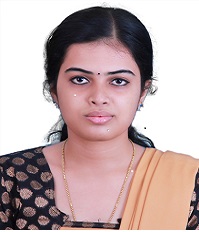 Sugandhi Nivas, Vembrakattu(H)19/74B, Water Land Road,Palluruthy, 682006Ph: 9895184578deepasg2011@gmail.comTo develop myself as a performance oriented official with proper accounting track record.To be an accountant with progress in terms of expertise, socio-economic development and innovation.To develop, discover and activate my “self branding” strategy in the organization.Accountant in Accountants Service Society for 6 months(continuing)Description Preparing ledgers and journalsHave dealt with materials and inventory managementAccounting  using Tally ERP.9Account determination and valuation of materialAccounting inventory taxation payrollAccountant in V N Sanitary for 1 year(2015)DescriptionOrganize and maintain financial recordsImprove businesses efficiency where money is concernedDiploma in corporate accounts and management from Accountant Service Society, Ernakulum in 2018Diploma in materials management from Accountant Service Society, Ernakulum in 2018‘Tandav2015’ inter college fest conducted by Commerce Dept-musical event coordinator,   cleaning dept head, registration head‘Tandav2014’Entrepreneurial Development club executive member 2012(Sacred Heart College)‘Food Fest 2012’coordinator(Sacred Heart College)Organizer of awarding ceremony of  Kerala State Civil Service Academy ,2015 civil service pass outs+2 topper by scoring 619/620Soft skills Self confidenceAbility to accept and learn from criticismStrong work ethicHard skillsGood in working with SAP FICO, SAPMM, Tally.ERP 9 and QuickBooksConfident in MS Word,  MS Power Point, MS ExcelFather’s name-V N GopiDate of birth-25/04/1995Gender-FemaleNationality-IndianLanguages known-English, Hindi, Malayalam, KonkaniMarital status-UnmarriedOBJECTIVEEXPERIENCE EDUCATIONAL DETAILSDegree/CertificateBoard/UniversitySchool/collegeYear of passingPursuing M.comMahatma GandhiB.comMahatma GandhiSacred Heart College, Thevara201512thStateSt. Theresa C.G.H.S.S201210thStateSt. Dominic’s School2010EXTRA CERTIFICATIONSACHIEVEMENTSSTRENGHTSPERSONAL DETAILSDECLARATIONI hereby declare that all the above mentioned information given by me is true and correct to the best of my knowledge and belief.02-12-2018                                                                                                  (DEEPA PRABHU)Ernakulum